РОССИЙСКАЯ ФЕДЕРАЦИЯКАЛИНИНГРАДСКАЯ ОБЛАСТЬАДМИНИСТРАЦИЯМУНИЦИПАЛЬНОГО ОБРАЗОВАНИЯ«ЗЕЛЕНОГРАДСКИЙ ГОРОДСКОЙ ОКРУГ»ПОСТАНОВЛЕНИЕот «  09  »  августа 2018 года  №  1983г. ЗеленоградскО создании особо охраняемых природных территорий местного значения в МО «Зеленоградский городской округ»В соответствии с Федеральным законом от 14.03.1995 № 33-ФЗ                  «Об особо охраняемых природных территориях», Федеральным законом                          от 10.01.2002 № 7-ФЗ «Об охране окружающей среды», Федеральным законом от 06.10.2003 № 131-ФЗ «Об общих принципах организации местного самоуправления в Российской Федерации», Законом Калининградской области от 01.03.2016 № 513 «Об особо охраняемых природных территориях», на основании п.п. 15, 28 п. 1 ст. 4 Устава муниципального образования «Зеленоградский городской округ», администрация  п о с т а н о в л я е т :1. Создать особо охраняемые природные территории местного значения категории «городские (поселковые) парки культуры и отдыха» на территории муниципального образования «Зеленоградский городской округ» по перечню согласно приложению №1.2. Установить границы особо охраняемых природных территорий местного значения согласно приложениям №№ 2, 3, 4, 5, 6.3. Утвердить Положения об особо охраняемых природных территориях местного значения муниципального образования «Зеленоградский городской округ» согласно приложениям №№ 7, 8, 9, 10, 11.4. Начальнику управления делами (Н. В. Бачарина) обеспечить размещение настоящего постановления на официальном сайте муниципального образования «Зеленоградский городской округ».5. Управлению архитектуры и градостроительства (И. В. Поздняков) обеспечить опубликование настоящего постановления в общественно-политической газете «Волна».6. Контроль за исполнением настоящего постановления возложить на заместителя главы администрации Е. А. Смирнова.И. о. главы администрации муниципального образования«Зеленоградский городской округ»                                               Р. А. АндроновПриложение № 1к постановлению администрации МО «Зеленоградский городской округ»от «_09» августа  2018 года № 1983Перечень особо охраняемых природных территорий местного значения муниципального образования «Зеленоградский городской округ»Приложение № 2к постановлению администрации МО «Зеленоградский городской округ»от «_09» августа  2018 года № 1983Границы особо охраняемой природной территории местного значения –«Парк «Рощино» в п. Рощино Зеленоградского района Калининградской области1. Общая площадь особо охраняемой природной территории местного значения – «Парк «Рощино» в п. Рощино Зеленоградского района Калининградской области -                           28 210,06 кв. м.2. Особо охраняемая природная территория местного значения – «Парк «Рощино» в п. Рощино Зеленоградского района Калининградской области (ориентир: на юге от земельного участка с КН 39:05:051108:311; с севера от земельных участков с                           КН 39:05:051108:58, 39:05:051108:56; к востоку от земельного участка с                                             КН 39:05:051108:11). 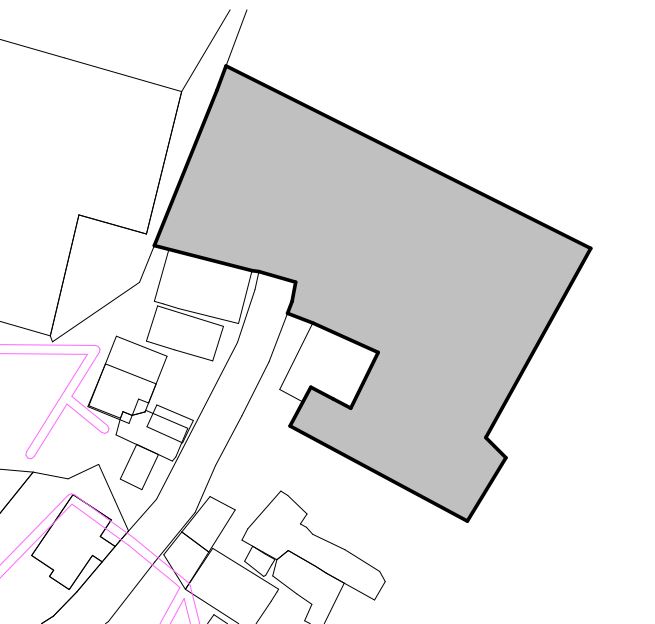 Приложение № 3к постановлению администрации МО «Зеленоградский городской округ»от «_09» августа  2018 года № 1983Границы особо охраняемой природной территории местного значения –«Парк «Варшкен» в п. Вершково Зеленоградского районаКалининградской области  1. Общая площадь особо охраняемой природной территории местного значения – «Парк «Варшкен» в п. Вершково Зеленоградского района Калининградской области  -                           24 498,33 кв. м.2. Особо охраняемая природная территория местного значения – «Парк «Варшкен» расположена в п. Вершково Зеленоградского района Калининградской области, (ориентир: восточнее земельного участка с КН 39:05:030607:10, южнее земельного участка с КН 39:05:000000:2422, западнее земельного участка с КН 39:05:030607:11, севернее земельного участка с КН 39:05:030608:8).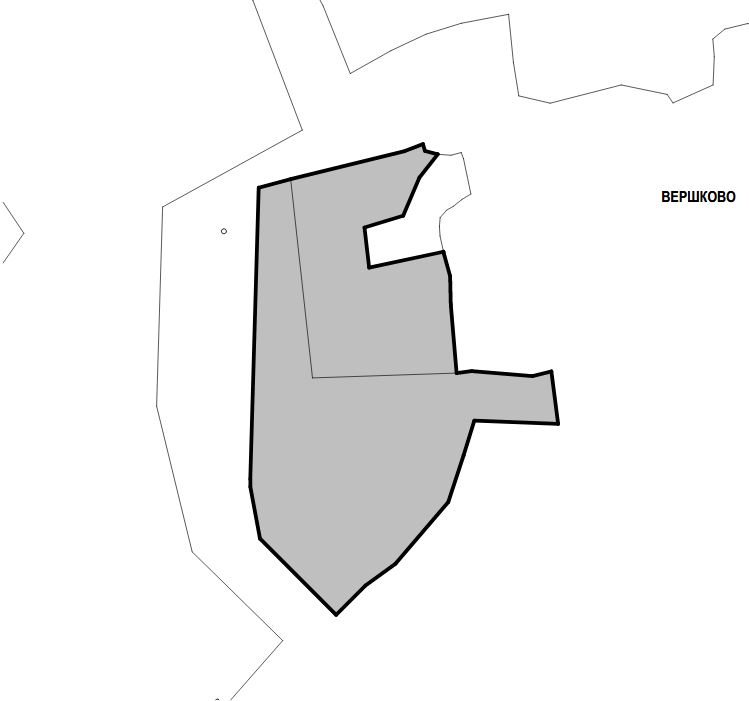 Приложение № 4к постановлению администрацииМО «Зеленоградский городской округ»от «_09» августа  2018 года № 1983Границы особо охраняемой природной территории местного значения – «Парк «Васильково» в п. Васильково Зеленоградского района Калининградской области1. Общая площадь особо охраняемой природной территории местного значения – «Парк «Васильково» в п. Васильково Зеленоградского района Калининградской области  -                           18 980 кв. м.2. Особо охраняемая природная территория местного значения – «Парк «Васильково» расположена в п. Васильково Зеленоградского района Калининградской области, с кадастровым номером 39:05:050501:92.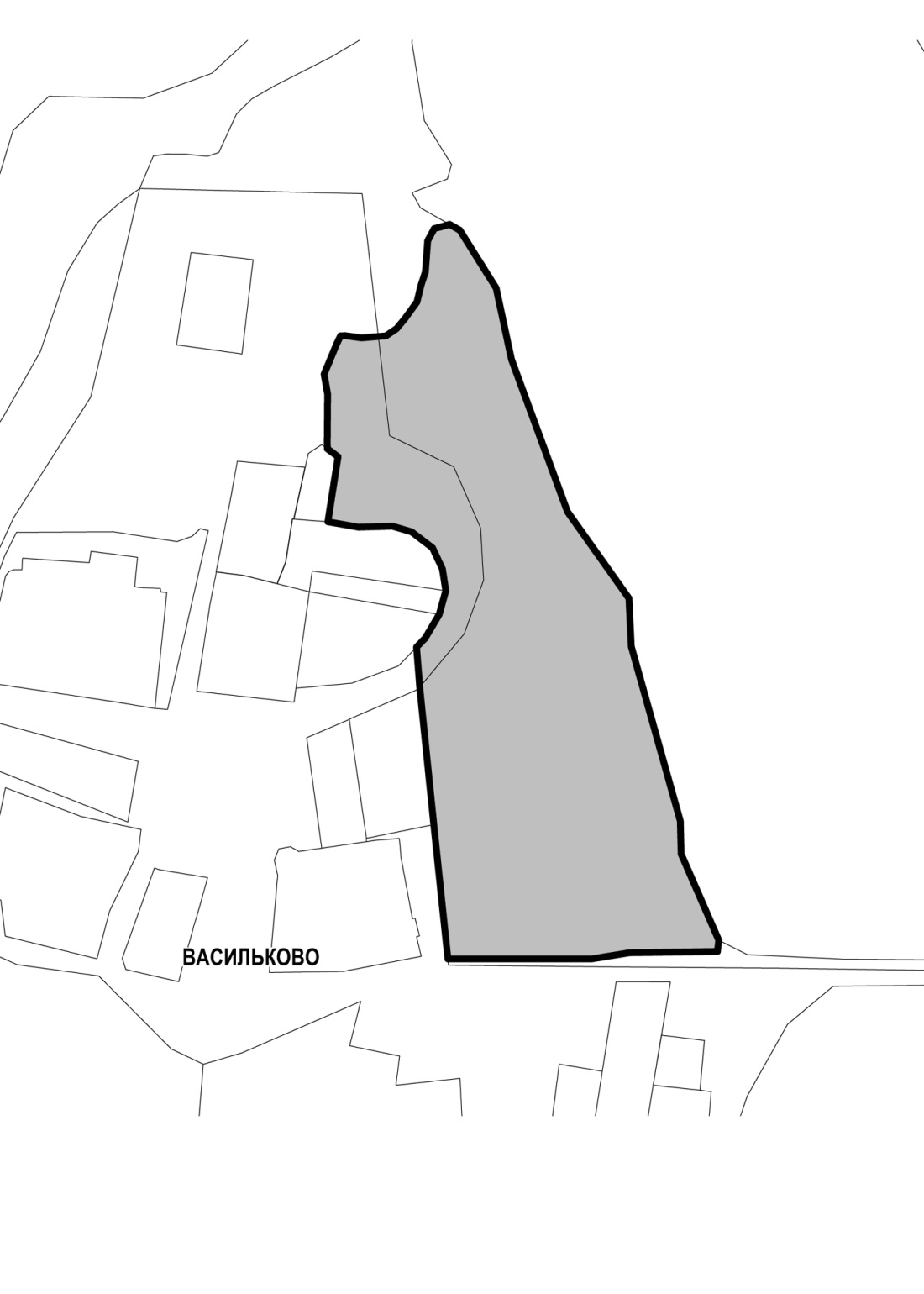 Приложение № 5к постановлению администрацииМО «Зеленоградский городской округ»от «_09» августа  2018 года № 1983Границы особо охраняемой природной территории местного значения – «Парк «Куликовский» в п. Куликово Зеленоградского района  Калининградской области1. Общая площадь особо охраняемой природной территории местного значения – «Парк «Куликовский» в п. Куликово Зеленоградского района  Калининградской области -                           1 882,10 кв. м.2. Особо охраняемая природная территория местного значения – «Парк «Куликовский» в п. Куликово Зеленоградского района Калининградской области (ориентир: земельный участок восточнее земельного участка с КН 39:05:040203:99, 39:05:040203:157, западнее земельного участка с КН 39:05:040203:170, южнее земельного участка с КН 39:05:040203:166).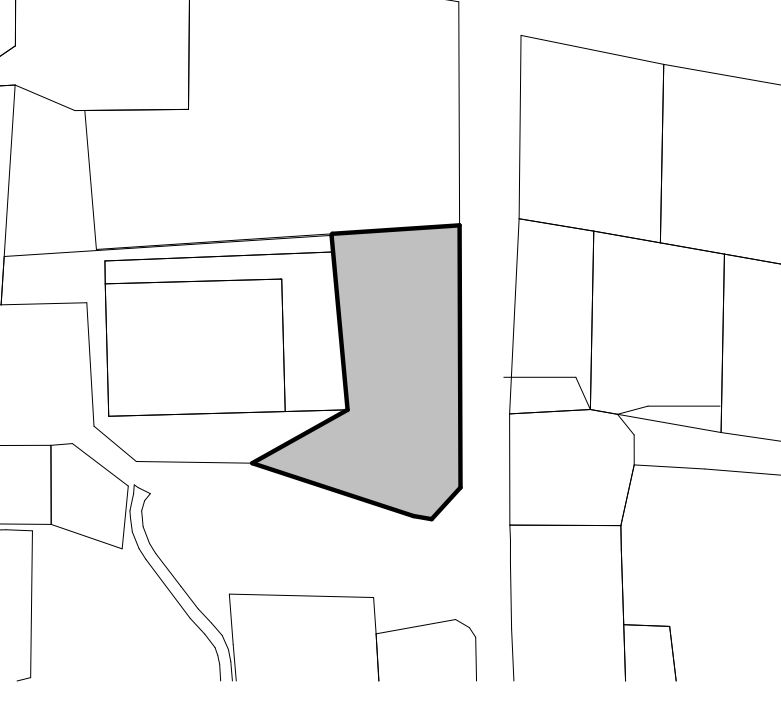 Приложение № 6к постановлению администрацииМО «Зеленоградский городской округ»от «_09» августа  2018 года № 1983Границы особо охраняемой природной территории местного значения – «Парк «Низовский» в п. Низовка Зеленоградского района    Калининградской области1. Общая площадь особо охраняемой природной территории местного значения – «Парк «Низовский» в п. Низовка Зеленоградского района Калининградской области -                           5 377,43 кв. м.2. Особо охраняемая природная территория местного значения – «Парк «Низовский» в п. Низовка Зеленоградского района Калининградской области                  (ориентир: земельный участок южнее земельных участков с КН 39:05:051111:170, 39:05:051111:173, 39:05:051111:12, 39:05:051111:176, 39:05:051111:49,  на северо-западе от земельного участка с КН 39:05:051111:18, восточнее автомобильной дороги общего пользования регионального значения III категории Калининград-Зеленоградск).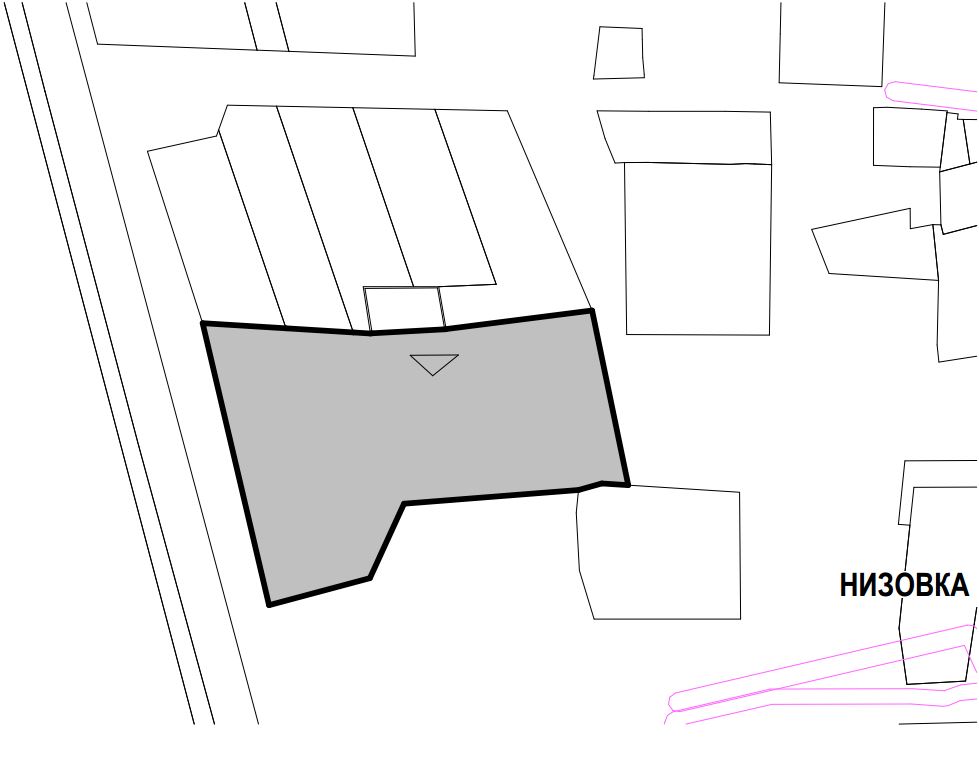 Приложение № 7к постановлению администрацииМО «Зеленоградский городской округ»от «_09» августа  2018 года № 1983ПОЛОЖЕНИЕОб особо охраняемой природной территории местного значения – «Парк «Рощино» в п. Рощино Зеленоградского района Калининградской области1. Общие положения1.1. Особо охраняемая природная территория местного значения – «Парк «Рощино» в п. Рощино Зеленоградского района Калининградской области (далее – ООПТ) относится к городским (поселковым) паркам культуры и отдыха - озелененным территориям многофункционального направления рекреационной деятельности с развитой системой благоустройства, предназначенным для периодического массового отдыха населения.1.2. ООПТ создана в целях сохранения и восстановления природного комплекса, имеющего эстетическое и экологическое значение для жителей муниципального образования «Зеленоградский городской округ».1.3. ООПТ создана без ограничения срока действия, без перевода земель в категорию особо охраняемых территорий и объектов.1.4. ООПТ расположена на севере п. Рощино (ориентир: на юге от земельного участка с КН 39:05:051108:311; с севера от земельных участков с КН 39:05:051108:58, 39:05:051108:56; к востоку от земельного участка с КН 39:05:051108:11). Площадь земельного участка – 28 210,06 кв.м.1.5. Решение о реорганизации или упразднении ООПТ принимается в форме постановления администрации муниципального образования «Зеленоградский городской округ».2. Задачи ООПТ2.1. Сохранение и восстановление объектов растительного и животного мира.2.2. Создание условий для отдыха и сохранение рекреационных ресурсов.2.3. Формирование экологической культуры населения.2.4. Обеспечение благоприятной окружающей среды на территории муниципального образования «Зеленоградский городской округ».3. Режим охраны и пользования ООПТ3.1. На ООПТ запрещаются следующие виды деятельности:- повреждение и уничтожение зеленых насаждений, за исключением случаев, установленных федеральным и региональным законодательством в сфере охраны зеленых насаждений;- высадка зеленых насаждений без согласования с администрацией муниципального образования «Зеленоградский городской округ»;- заготовка живицы и древесных соков;- выгул или отлов животных, за исключением безнадзорных;- повреждение почвенного покрова, за исключением земляных работ, выполняемых на основании разрешения, выданного администрацией муниципального образования «Зеленоградский городской округ»;- размещение мусора, пищевых и иных видов отходов, порубочных остатков в неустановленных местах;- разведение костров, в том числе для сжигания сухих листьев и травы;- парковка автотранспортных средств, кроме автотранспорта экстренных служб и служб, выполняющих задачи по содержанию ООПТ;- мойка автотранспортных средств.3.2. На ООПТ разрешаются следующие виды деятельности:- проведение научно – исследовательских работ;- осуществление эколого – просветительской деятельности;- деятельность по содержанию зеленых насаждений (обработка почвы, полив, внесение удобрений, обрезка деревьев и кустарников и иные мероприятия), восстановлению зеленых насаждений, в том числе с элементами ландшафтной перепланировки, а также по борьбе с вредителями и болезнями зеленых насаждений;- проведение мероприятий, направленных на сохранение и восстановление животного мира, в том числе организованная подкормка птиц, установка искусственных гнезд;- реконструкция и капитальный ремонт объектов инженерной инфраструктуры, расположенных на ООПТ;- проведение благоустроительных работ, в том числе: оборудование тропиночной сети, установка малых архитектурных форм и др. на основании проекта, утвержденного администрацией муниципального образования «Зеленоградский городской округ»;- организация мероприятий по уборке ООПТ;- осуществление муниципального контроля в области охраны и использования ООПТ.4. Ответственность за нарушение режима охраны ООПТЮридические и физические лица обязаны соблюдать установленный режим охраны и пользования ООПТ и в случае нарушения установленного режима несут ответственность, предусмотренную законодательством Российской Федерации.Приложение № 8к постановлению администрацииМО «Зеленоградский городской округ»от «_09» августа  2018 года № 1983ПОЛОЖЕНИЕОб особо охраняемой природной территории местного значения – «Парк «Варшкен» в п. Вершково Зеленоградского района Калининградской области1. Общие положения1.1. Особо охраняемая природная территория местного значения – «Парк «Варшкен» в п. Вершково Зеленоградского района Калининградской области (далее – ООПТ) относится к городским (поселковым) паркам культуры и отдыха - озелененным территориям многофункционального направления рекреационной деятельности с развитой системой благоустройства, предназначенным для периодического массового отдыха населения.1.2. ООПТ создана в целях сохранения и восстановления природного комплекса, имеющего эстетическое и экологическое значение для жителей муниципального образования «Зеленоградский городской округ».1.3. ООПТ создана без ограничения срока действия, без перевода земель в категорию особо охраняемых территорий и объектов.1.4. ООПТ расположена в п. Вершково, с северной стороны расположен лес с ценными породами деревьев, с восточной –  усадьба. Площадь участка – 24 498,33 кв.м.1.5. Решение о реорганизации или упразднении ООПТ принимается в форме постановления администрации муниципального образования «Зеленоградский городской округ».2. Задачи ООПТ2.1. Сохранение и восстановление объектов растительного и животного мира.2.2. Создание условий для отдыха и сохранение рекреационных ресурсов.2.3. Формирование экологической культуры населения.2.4. Обеспечение благоприятной окружающей среды на территории муниципального образования «Зеленоградский городской округ».3. Режим охраны и пользования ООПТ3.1. На ООПТ запрещаются следующие виды деятельности:- повреждение и уничтожение зеленых насаждений, за исключением случаев, установленных федеральным и региональным законодательством в сфере охраны зеленых насаждений;- высадка зеленых насаждений без согласования с администрацией муниципального образования «Зеленоградский городской округ»;- заготовка живицы и древесных соков;- выгул или отлов животных, за исключением безнадзорных;- повреждение почвенного покрова, за исключением земляных работ, выполняемых на основании разрешения, выданного администрацией муниципального образования «Зеленоградский городской округ»;- размещение мусора, пищевых и иных видов отходов, порубочных остатков в неустановленных местах;- разведение костров, в том числе для сжигания сухих листьев и травы;- парковка автотранспортных средств, кроме автотранспорта экстренных служб и служб, выполняющих задачи по содержанию ООПТ;- мойка автотранспортных средств.3.2. На ООПТ разрешаются следующие виды деятельности:- проведение научно – исследовательских работ;- осуществление эколого – просветительской деятельности;- деятельность по содержанию зеленых насаждений (обработка почвы, полив, внесение удобрений, обрезка деревьев и кустарников и иные мероприятия), восстановлению зеленых насаждений, в том числе с элементами ландшафтной перепланировки, а также по борьбе с вредителями и болезнями зеленых насаждений;- проведение мероприятий, направленных на сохранение и восстановление животного мира, в том числе организованная подкормка птиц, установка искусственных гнезд;- реконструкция и капитальный ремонт объектов инженерной инфраструктуры, расположенных на ООПТ;- проведение благоустроительных работ, в том числе: оборудование тропиночной сети, установка малых архитектурных форм и др. на основании проекта, утвержденного администрацией муниципального образования «Зеленоградский городской округ»;- организация мероприятий по уборке ООПТ;- осуществление муниципального контроля в области охраны и использования ООПТ.4. Ответственность за нарушение режима охраны ООПТЮридические и физические лица обязаны соблюдать установленный режим охраны и пользования ООПТ и в случае нарушения установленного режима несут ответственность, предусмотренную законодательством Российской Федерации.Приложение № 9к постановлению администрацииМО «Зеленоградский городской округ»от «_09» августа  2018 года № 1983ПОЛОЖЕНИЕОб особо охраняемой природной территории местного значения – «Парк «Васильково» в п. Васильково Зеленоградского района Калининградской области1. Общие положения1.1. Особо охраняемая природная территория местного значения – «Парк «Васильково» в п. Васильково Зеленоградского района Калининградской области (далее – ООПТ) относится к городским (поселковым) паркам культуры и отдыха - озелененным территориям многофункционального направления рекреационной деятельности с развитой системой благоустройства, предназначенным для периодического массового отдыха населения.1.2. ООПТ создана в целях сохранения и восстановления природного комплекса, имеющего эстетическое и экологическое значение для жителей муниципального образования «Зеленоградский городской округ».1.3. ООПТ создана без ограничения срока действия, без перевода земель в категорию особо охраняемых территорий и объектов.1.4. ООПТ расположена в п. Васильково Зеленоградского района Калининградской области, кадастровый номер земельного участка 39:05:050501:92. С восточной стороны граничит с прудом. Площадь земельного участка – 18 980 кв.м.1.5. Решение о реорганизации или упразднении ООПТ принимается в форме постановления администрации муниципального образования «Зеленоградский городской округ».2. Задачи ООПТ2.1. Сохранение и восстановление объектов растительного и животного мира.2.2. Создание условий для отдыха и сохранение рекреационных ресурсов.2.3. Формирование экологической культуры населения.2.4. Обеспечение благоприятной окружающей среды на территории муниципального образования «Зеленоградский городской округ».3. Режим охраны и пользования ООПТ3.1. На ООПТ запрещаются следующие виды деятельности:- повреждение и уничтожение зеленых насаждений, за исключением случаев, установленных федеральным и региональным законодательством в сфере охраны зеленых насаждений;- высадка зеленых насаждений без согласования с администрацией муниципального образования «Зеленоградский городской округ»;- заготовка живицы и древесных соков;- выгул или отлов животных, за исключением безнадзорных;- повреждение почвенного покрова, за исключением земляных работ, выполняемых на основании разрешения, выданного администрацией муниципального образования «Зеленоградский городской округ»;- размещение мусора, пищевых и иных видов отходов, порубочных остатков в неустановленных местах;- разведение костров, в том числе для сжигания сухих листьев и травы;- парковка автотранспортных средств, кроме автотранспорта экстренных служб и служб, выполняющих задачи по содержанию ООПТ;- мойка автотранспортных средств.3.2. На ООПТ разрешаются следующие виды деятельности:- проведение научно – исследовательских работ;- осуществление эколого – просветительской деятельности;- деятельность по содержанию зеленых насаждений (обработка почвы, полив, внесение удобрений, обрезка деревьев и кустарников и иные мероприятия), восстановлению зеленых насаждений, в том числе с элементами ландшафтной перепланировки, а также по борьбе с вредителями и болезнями зеленых насаждений;- проведение мероприятий, направленных на сохранение и восстановление животного мира, в том числе организованная подкормка птиц, установка искусственных гнезд;- реконструкция и капитальный ремонт объектов инженерной инфраструктуры, расположенных на ООПТ;- проведение благоустроительных работ, в том числе: оборудование тропиночной сети, установка малых архитектурных форм и др. на основании проекта, утвержденного администрацией муниципального образования «Зеленоградский городской округ»;- организация мероприятий по уборке ООПТ;- осуществление муниципального контроля в области охраны и использования ООПТ.4. Ответственность за нарушение режима охраны ООПТЮридические и физические лица обязаны соблюдать установленный режим охраны и пользования ООПТ и в случае нарушения установленного режима несут ответственность, предусмотренную законодательством Российской Федерации.Приложение № 10к постановлению администрацииМО «Зеленоградский городской округ»от «_09» августа  2018 года № 1983ПОЛОЖЕНИЕОб особо охраняемой природной территории местного значения – «Парк «Куликовский» в п. Куликово Зеленоградского района  Калининградской области1. Общие положения1.1. Особо охраняемая природная территория местного значения – «Парк «Куликовский» в п. Куликово Зеленоградского района Калининградской области (далее – ООПТ) относится к городским (поселковым) паркам культуры и отдыха - озелененным территориям многофункционального направления рекреационной деятельности с развитой системой благоустройства, предназначенным для периодического массового отдыха населения.1.2. ООПТ создана в целях сохранения и восстановления природного комплекса, имеющего эстетическое и экологическое значение для жителей муниципального образования «Зеленоградский городской округ».1.3. ООПТ создана без ограничения срока действия, без перевода земель в категорию особо охраняемых территорий и объектов.1.4. ООПТ расположена в п. Куликово Зеленоградского района Калининградской области (ориентир: земельный участок восточнее земельного участка с                                     КН 39:05:040203:99, 39:05:040203:157, западнее земельного участка с                                          КН 39:05:040203:170, южнее земельного участка с КН 39:05:040203:166). С северной стороны граничит с общественным сквером. Площадь земельного участка – 1 882,10 кв.м. 1.5. Решение о реорганизации или упразднении ООПТ принимается в форме постановления администрации муниципального образования «Зеленоградский городской округ».2. Задачи ООПТ2.1. Сохранение и восстановление объектов растительного и животного мира.2.2. Создание условий для отдыха и сохранение рекреационных ресурсов.2.3. Формирование экологической культуры населения.2.4. Обеспечение благоприятной окружающей среды на территории муниципального образования «Зеленоградский городской округ».3. Режим охраны и пользования ООПТ3.1. На ООПТ запрещаются следующие виды деятельности:- повреждение и уничтожение зеленых насаждений, за исключением случаев, установленных федеральным и региональным законодательством в сфере охраны зеленых насаждений;- высадка зеленых насаждений без согласования с администрацией муниципального образования «Зеленоградский городской округ»;- заготовка живицы и древесных соков;- выгул или отлов животных, за исключением безнадзорных;- повреждение почвенного покрова, за исключением земляных работ, выполняемых на основании разрешения, выданного администрацией муниципального образования «Зеленоградский городской округ»;- размещение мусора, пищевых и иных видов отходов, порубочных остатков в неустановленных местах;- разведение костров, в том числе для сжигания сухих листьев и травы;- парковка автотранспортных средств, кроме автотранспорта экстренных служб и служб, выполняющих задачи по содержанию ООПТ;- мойка автотранспортных средств.3.2. На ООПТ разрешаются следующие виды деятельности:- проведение научно – исследовательских работ;- осуществление эколого – просветительской деятельности;- деятельность по содержанию зеленых насаждений (обработка почвы, полив, внесение удобрений, обрезка деревьев и кустарников и иные мероприятия), восстановлению зеленых насаждений, в том числе с элементами ландшафтной перепланировки, а также по борьбе с вредителями и болезнями зеленых насаждений;- проведение мероприятий, направленных на сохранение и восстановление животного мира, в том числе организованная подкормка птиц, установка искусственных гнезд;- реконструкция и капитальный ремонт объектов инженерной инфраструктуры, расположенных на ООПТ;- проведение благоустроительных работ, в том числе: оборудование тропиночной сети, установка малых архитектурных форм и др. на основании проекта, утвержденного администрацией муниципального образования «Зеленоградский городской округ»;- организация мероприятий по уборке ООПТ;- осуществление муниципального контроля в области охраны и использования ООПТ.4. Ответственность за нарушение режима охраны ООПТЮридические и физические лица обязаны соблюдать установленный режим охраны и пользования ООПТ и в случае нарушения установленного режима несут ответственность, предусмотренную законодательством Российской Федерации.Приложение № 11к постановлению администрацииМО «Зеленоградский городской округ»от «_09» августа  2018 года № 1983ПОЛОЖЕНИЕОб особо охраняемой природной территории местного значения – «Парк «Низовский» в п. Низовка Зеленоградского района    Калининградской области1. Общие положения1.1. Особо охраняемая природная территория местного значения – «Парк «Низовский» в п. Низовка Зеленоградского района Калининградской области (далее – ООПТ) относится к городским (поселковым) паркам культуры и отдыха - озелененным территориям многофункционального направления рекреационной деятельности с развитой системой благоустройства, предназначенным для периодического массового отдыха населения.1.2. ООПТ создана в целях сохранения и восстановления природного комплекса, имеющего эстетическое и экологическое значение для жителей муниципального образования «Зеленоградский городской округ».1.3. ООПТ создана без ограничения срока действия, без перевода земель в категорию особо охраняемых территорий и объектов.1.4. ООПТ расположена в п. Низовка Зеленоградского района Калининградской области (ориентир: земельный участок южнее земельных участков с КН 39:05:051111:170, 39:05:051111:173, 39:05:051111:12, 39:05:051111:176, 39:05:051111:49,  на северо-западе от земельного участка с КН 39:05:051111:18, восточнее автомобильной дороги общего пользования регионального значения III категории Калининград-Зеленоградск). Площадь земельного участка – 5 377,43 кв.м. 1.5. Решение о реорганизации или упразднении ООПТ принимается в форме постановления администрации муниципального образования «Зеленоградский городской округ».2. Задачи ООПТ2.1. Сохранение и восстановление объектов растительного и животного мира.2.2. Создание условий для отдыха и сохранение рекреационных ресурсов.2.3. Формирование экологической культуры населения.2.4. Обеспечение благоприятной окружающей среды на территории муниципального образования «Зеленоградский городской округ».3. Режим охраны и пользования ООПТ3.1. На ООПТ запрещаются следующие виды деятельности:- повреждение и уничтожение зеленых насаждений, за исключением случаев, установленных федеральным и региональным законодательством в сфере охраны зеленых насаждений;- высадка зеленых насаждений без согласования с администрацией муниципального образования «Зеленоградский городской округ»;- заготовка живицы и древесных соков;- выгул или отлов животных, за исключением безнадзорных;- повреждение почвенного покрова, за исключением земляных работ, выполняемых на основании разрешения, выданного администрацией муниципального образования «Зеленоградский городской округ»;- размещение мусора, пищевых и иных видов отходов, порубочных остатков в неустановленных местах;- разведение костров, в том числе для сжигания сухих листьев и травы;- парковка автотранспортных средств, кроме автотранспорта экстренных служб и служб, выполняющих задачи по содержанию ООПТ;- мойка автотранспортных средств.3.2. На ООПТ разрешаются следующие виды деятельности:- проведение научно – исследовательских работ;- осуществление эколого – просветительской деятельности;- деятельность по содержанию зеленых насаждений (обработка почвы, полив, внесение удобрений, обрезка деревьев и кустарников и иные мероприятия), восстановлению зеленых насаждений, в том числе с элементами ландшафтной перепланировки, а также по борьбе с вредителями и болезнями зеленых насаждений;- проведение мероприятий, направленных на сохранение и восстановление животного мира, в том числе организованная подкормка птиц, установка искусственных гнезд;- реконструкция и капитальный ремонт объектов инженерной инфраструктуры, расположенных на ООПТ;- проведение благоустроительных работ, в том числе: оборудование тропиночной сети, установка малых архитектурных форм и др. на основании проекта, утвержденного администрацией муниципального образования «Зеленоградский городской округ»;- организация мероприятий по уборке ООПТ;- осуществление муниципального контроля в области охраны и использования ООПТ.4. Ответственность за нарушение режима охраны ООПТЮридические и физические лица обязаны соблюдать установленный режим охраны и пользования ООПТ и в случае нарушения установленного режима несут ответственность, предусмотренную законодательством Российской Федерации.№ п/пНаименованиеАдрес,кадастровый номерПлощадь,кв.м.1Парк«Рощино»Калининградская область,                          Зеленоградский район, п. Рощино(ориентир: земельного участок с                                   КН 39:05:051108:311; с севера от земельных участков с КН 39:05:051108:58, 39:05:051108:56;к востоку от земельного участка с                                         КН 39:05:051108:11) 28 210,062Парк  «Варшкен»Калининградская область,                              Зеленоградский район, п. Вершково(ориентир: восточнее земельного участка с                          КН 39:05:030607:10, южнее земельного участка с                 КН 39:05:000000:2422, западнее земельного участка с КН 39:05:030607:11, севернее земельного участка с КН 39:05:030608:8)24 498,333Парк «Васильково»Калининградская область,Зеленоградский район, п. Васильково(КН 39:05:050501:92)18 9804Парк «Куликовский»Калининградская область, Зеленоградский район,                  п. Куликово (ориентир: земельный участок восточнее земельного участка с КН 39:05:040203:99, 39:05:040203:157, западнее земельного участка с КН 39:05:040203:170, южнее земельного участка с КН 39:05:040203:166) 1 882,105Парк «Низовский»Калининградская область, Зеленоградский район,               п. Низовка (ориентир: земельный участок южнее земельных участков с КН 39:05:051111:170, 39:05:051111:173, 39:05:051111:12, 39:05:051111:176, 39:05:051111:49,  на северо-западе от земельного участка с КН 39:05:051111:18, восточнее автомобильной дороги общего пользования регионального значения III категории Калининград-Зеленоградск).
 5 377,43